LA MEMBRANA CELULAR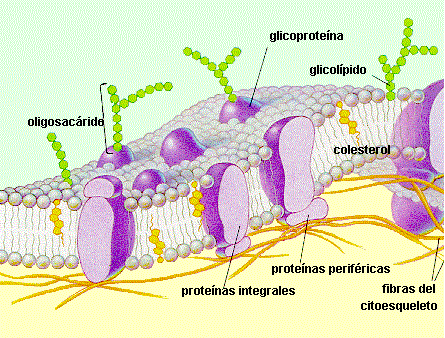 La célula está rodeada por una membrana, denominada "membrana plasmática". La membrana delimitael territorio de la célula y controla el contenido químico de la célula.En la composición química de la membrana entran a formar parte lípidos, proteínas y glúcidosen proporciones aproximadas de 40%, 50% y 10%, respectivamente. Los lípidos forman una doblecapa y las proteínas se disponen de una forma irregular y asimétrica entre ellos. Estos componentespresentan movilidad, lo que confiere a la membrana un elevado grado de fluidez.Por el aspecto y comportamiento el modelo de membrana se denomina "modelo de mosaico fluído"Las funciones de la membrana podrían resumirse en :1.TRANSPORTEEl intercambio de materia entre el interior de la célula y su ambiente externo.2.RECONOCIMIENTO Y COMUNICACIÓNGracias a moléculas situadas en la parte externa de la membrana, que actúan comoreceptoras de sustancias.La bicapa lipídica de la membrana actúa como una barrera que separa dos mediosacuosos, el medio donde vive la célula y el medio interno celular.Las células requieren nutrientes del exterior y deben eliminar sustancias de desechoprocedentes del metabolismo y mantener su medio interno estable. La membranapresenta una permeabilidad selectiva, ya que permite el paso de pequeñasmoléculas, siempre que sean lipófilas, pero regula el paso de moléculas no lipófilas.El paso a través de la membrana posee dos modalidades:Una pasiva, sin gasto de energía, y otra activa , con consumo de energía.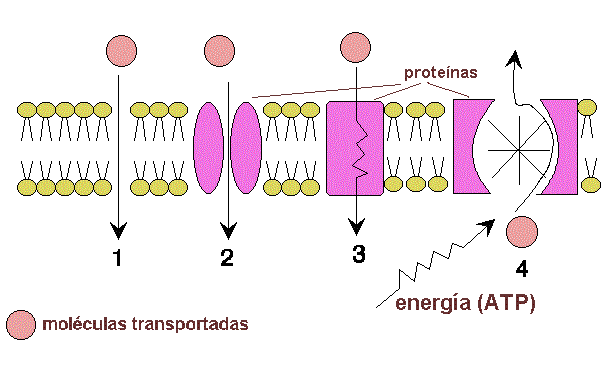 1.El transporte pasivo. Es un proceso de difusión de sustancias a través de lamembrana. Se produce siempre a favor del gradiente, es decir, de dondehay más hacia el medio donde hay menos. Este tranporte puede darse por:Difusión simple . Es el paso de pequeñas moléculas a favor delgradiente; puede realizarse a través de la bicapa lipídica o a través decanales proteícos.1.Difusión simple a través de la bicapa (1). Así entran moléculaslipídicas como las hormonas esteroideas, anestésicos como eléter y fármacos liposolubles. Y sustancias apolares como eloxígeno y el nitrógeno atmosférico. Algunas moléculas polares demuy pequeño tamaño, como el agua, el CO2, el etanol y la glicerina,también atraviesan la membrana por difusión simple. La difusión delagua recibe el nombre de ósmosis2.Difusión simple a través de canales (2).Se realiza mediante lasdenominadas proteínas de canal. Así entran iones como el Na+, K+,Ca2+, Cl-. Las proteínas de canal son proteínas con un orificio o canalinterno, cuya apertura está regulada, por ejemplo por ligando,como ocurre con neurotransmisores u hormonas, que se unen a unadeterminada región, el receptor de la proteína de canal, que sufreuna transformación estructural que induce la apertura del canal.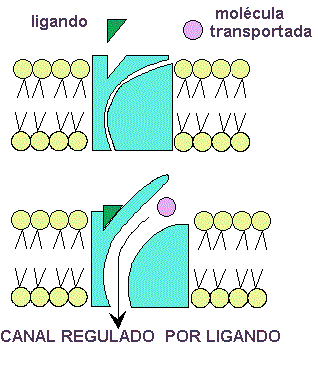 Difusión facilitada (3). Permite el transporte de pequeñas moléculaspolares, como los aminoácidos, monosacáridos, etc, que al no poder, que alno poder atravesar la bicapa lipídica, requieren que proteínastrasmembranosas faciliten su paso. Estas proteínass reciben el nombrede proteínas transportadoras o permeasas que, al unirse a lamolécula a transportar sufren un cambio en su estructura que arrastra adicha molécula hacia el interior de la célula.2.El transporte activo (4). En este proceso también actúan proteínas demembrana, pero éstas requieren energía, en forma de ATP, para transportar lasmoléculas al otro lado de la membrana. Se produce cuando el transporte serealiza en contra del gradiente electroquímico. Son ejemplos de transporteactivo la bomba de Na/K, y la bomba de Ca.La bomba de Na+/K+ Requiere una proteína transmembranosa que bombeaNa+ hacia el exterior de la membrana y K+ hacia el interior. Estaproteína actúa contra el gradiente gracias a su actividad como ATP-asa,ya que rompe el ATP para obtener la energía necesaria para eltransporte.